NOMBRE COMPLETO JOSE ANDRES PALACIOS FLORES CARGO AUXILIAR MANTENIMIENTO A FECHA DE INICIO A LABORAR27/10/1992Datos Institucionales 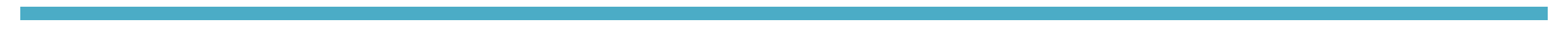 Nombre: Rastro Municipal de Zapotlán el Grande. Teléfono: 3414120415Domicilio: Carretera Cd. Guzmán El Fresnito km 3.6 a un lado del Parque Industrial. Correo-e: Mayracortes@ciudadguzman.gob.mxDatos Académicos PRIMARIA: EDUCACION PARA LOS ADULTOS (INEA)Experiencia Laboral 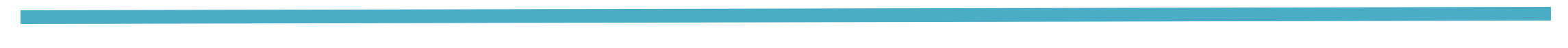 AUXILIAR DE MANTENIMIENTO DESDE 27/10/1992 A LA FECHA Logros destacadosCURSOS TOMADOS EN EL AREA Cursos y DiplomadosHIGIENE Y SEGURIDAD CODIGO Y ETICA DECLARACION PATRIMONIAL 